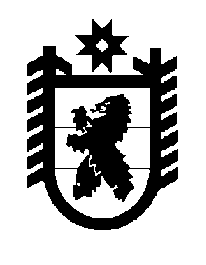 Российская Федерация Республика Карелия    ПРАВИТЕЛЬСТВО РЕСПУБЛИКИ КАРЕЛИЯРАСПОРЯЖЕНИЕ                                от  30 июня 2014 года № 404р-Пг. Петрозаводск Внести в Перечень выставочно-ярмарочных мероприятий на 2014 год, поддерживаемых Правительством Республики Карелия, утвержденный распоряжением Правительства Республики Карелия от 17 марта 2014 года № 140р-П, следующие изменения:1) дополнить пунктом 19.1 следующего содержания:2) в пункте 23 слово «финансовая» исключить.           ГлаваРеспублики  Карелия                                                             А.П. Худилайнен«19.1Выставка иннова-ционных раз-
работок малых предприятий Республики Карелия в рамках Форума «Развитие предпри-нимательства и инвестиционной деятельности в Республике Карелия, 
в том числе 
в моногородах»23-24 июля
г. Петро-заводскоргани-зации Респуб-лики КарелияМинистер-ство экономи-ческого развития Респуб-лики Карелияинфор-мацион-ная, органи-зацион-ная, финан-совая»;